1. BÖLÜM 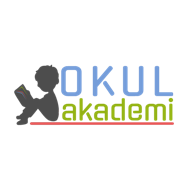 Ders	: TÜRKÇESınıf	: 7Tema	: ERDEMLERMetin Adı	: KIZGIN BİR LİRAKonular	: Kelime Çalışmaları, Noktalama İşaretleri, Mantık Akışı, Fiilde Yapı, Kavram Haritası, Bilgilendirici Metin Yazma2. BÖLÜM	                                                                                                                                   KAZANIMLAROKUMAT.7.3.1. Noktalama işaretlerine dikkat ederek sesli ve sessiz okur. T.7.3.5. Bağlamdan hareketle bilmediği kelime ve kelime gruplarının anlamını tahmin eder. T.7.3.19. Metinle ilgili soruları cevaplar. T.7.3.25. Metinler arasında karşılaştırma yaparT.7.3.29. Metin türlerini ayırt eder.KONUŞMAT.7.2.1. Hazırlıklı konuşma yapar. T.7.2.2. Hazırlıksız konuşma yapar. T.7.2.3. Konuşma stratejilerini uygular.YAZMAT.7.4.2. Bilgilendirici metin yazar. olarak kullanır. T.7.4.6. Bir işi işlem basamaklarına göre yazar. T.7.4.12. Yazdıklarının içeriğine uygun başlık belirler. T.7.4.13. Fiilde yapıyı kavrar. YÖNTEM VE TEKNİKLERİOkuma, bölerek okuma, inceleme, günlük hayatla ilişkilendirme ve günlük hayattan örnekler vermeARAÇ-GEREÇLER VE KAYNAKÇA İmla kılavuzu, sözlük, deyimler ve atasözleri sözlüğü, EBA, İnternet, kütüphane…ÖĞRETME-ÖĞRENME ETKİNLİKLERİDikkati ÇekmeDers öğrencilere hazırlık çalışmalarında yer alan iyi bir insanın nasıl olacağı öğrencilere sorulacak ve dikkatleri çekilmeye sağlanacak. GüdülemeÖğrencilere ERDEMLER temasının üçüncü metnine geçtiğimiz ve sayfa 118’de yer alan “KIZGIN BİR LİRA” metnini işleyeceğimiz öğrencilerimize söylenecek. Gözden GeçirmeÖğrencilerden temelinde dürüstlük olan bir anı paylaşmaları istenecek. DERSE GEÇİŞMetin okunmadan önce görseller incelenecek ve görsel okuma yapılacak. Metin yönergelere uygun olarak okunacak. Herkes okunma esnasında bilinmeyen kelimeler tespit edilecek. Metinde bulunan bilinmeyen kelimeler yazılacak. Deftere kelime çalışmaları yapılacak.1. Etkinlik Metinde geçen cümlelerde yer alan kelimelerin anlamaları tespit edilecek. Çam ağaçlarının ördüğü korular, üzüm bağları ve sebze bahçeleri İzmir’e doğru uzanır.Sözlük Anlamı: Bakımlı küçük ormanİnce pardösümü almamıştım.Sözlük Anlamı: Serin havalarda öbür giysilerin üzerine giyilen, paltodan ince üstlükŞeker ağdalarını tezgâhının üstünde uzatıyor, sonra makasla kesiyordu.Sözlük Anlamı: Üzerinde genellikle el veya küçük makinelerle iş görülen yapım aracıBu anda, içimde korkuyla karışık bir üzünç beliriverdi.Sözlük Anlamı: ÜzüntüBabam, sedire atarken kendini:
— Hasan, ne var avucunda, diye bağırdı.Sözlük Anlamı: Arkalıksız, üstü minderli ve yastıklı olabilen, oturmaya veya yatmaya yarayan ev eşyası, divanEvlerin saçaklarının altına gizlendim.Sözlük Anlamı: Bir yapının herhangi bir bölümünü güneş ve yağmurdan korumak için, o bölümden dışarı taşan ve altı boşta olarak yapılan bölümBiraz daha yürümüştüm ki tümseğin ardından beş altı çocuk çıktı.Sözlük Anlamı: Küçük tepe2. Etkinlik Sorular cevaplanacak.1. Hikâyenin kahramanı kimdir? Nasıl bir yerde yaşamaktadır?Hikayenin kahramanı Hasan Güleryüz’dür. Serin, tatlı, yumuşak bir havası ve doğal güzellikleri olan bir yerde yaşamaktadır.2. Hasan, hafta sonlarını nasıl değerlendiriyor? Anlatınız.Derslerini hazırlayarak, ödevlerini yaparak, okul bahçesinde top oynayarak, Buca’da arkadaşlarıyla gezerek değerlendiriyor.3. Hasan, hangi olayla geçmişini hatırlamıştır?Tren rayında ısınmış parayı eline aldığında geçmişini hatırlamıştır.4. Hasan’ın altı yaşındayken bir liraya ulaşma şeklini doğru bulup bulmadığınızı nedenleri ile anlatınız.…5. Hasan’a geçmişini hatırlatan olaya benzer bir olayı yaşasaydınız nasıl davranırdınız?…6. Sizce Hasan, şekerci dükkanında farklı olarak ne/neler yaşayabilirdi?…7. Hasan’ın geçmişte yaşadığı olaydan aldığı ders onun hayatını nasıl etkilemiş olabilir?…3. EtkinlikMetinde yer alan yönergelere uygun cevap yazılacak.  a) Okuduğunuz metinden alınan farklı yazı karakterleri ile yazılmış bölümleri okuyunuz.Eğildim, lirayı aldım. Öyle sıcaktı ki… Güneş, parayı kaynatmıştı sanki. Bu sıcaklık, parmaklarımdan her yerime yayıldı. Gülümser gibi oldum. Çocuklar koymuş olacaklardı bu parayı. Biz de yapardık böyle, trenin tekerlekleri büyütürdü parayı çünkü.Yürüdüm. Adımlarımı atıyordum ama içim değişmişti. Çevremdeki çiçekleri, yeşilliği görmüyordum artık. Hem yürüyor hem de küçük kentimde yaşıyordum. Bir gün, böyle kızgın bir liranın coşkusunu yaşamıştım.Altı yaşımdaydım. İlkokula başlamamıştım daha. Evimiz iki katlıydı. Annemlerin yatak odası, ikinci katın birinci odasıydı. Ben, aşağıdaki küçük odada yatardım. Sanıyorum güz mevsimiydi. Hava bulutluydu. Bir akşamüstü evde yalnızdım. Annemle babam bir yere gitmişlerdi.b) Okuduğunuz bölümlerde önemli noktaların nasıl vurgulandığını, bunların metne katkılarının neler olduğunu yazınız.Metindeki önemli noktalar, renklendirilerek ve italik yazılarak vurgulanmıştır. Bunlar metinde anlatılanlara dikkat çekmiştir.4. EtkinlikMetinde bulunan sorunun nedenlerini ve çözüm önerileri belirlenecek.   SorunÇocuğun babasından habersiz babasının cebinden para alması.Sorunun NedenleriÇocuğu şeker almak istemesi fakat parasının olmaması.Çocuğun babası da olsa sahibinden izinsiz para alma durumunun kötü bir davranış olduğunu yeterince anlamaması.Çözüm …5. Etkinlik Metin kronolojik sırlama içinde yazılacak.Giriş:Hasan Güleryüz, Buca’da parasız yatılı okuyan bir gençtir. Bir hafta sonu gezinti için tren yoluna gitmiştir. Burada rayların üzerinde bir lira görür.Gelişme:Gördüğü bir lira onu çocukluğunda yaşadığı bir olayı hatırlatmıştır. Hasan küçük bir çocukken babasından habersiz cebinden para alarak şeker almak için şekerci dükkanına gitmiştir. Şekercinin onunla ilgilenmesi beklerken elindeki para şeker tenceresine düşmüştür. Şekerci parayı çıkarıp tekrar Hasan’a vermiştir. Paranın sıcaklığıyla yanlış bir şey yaptığını düşünüp eve geri dönmüştür. Eve geldiğinde babasının ona şeker aldığını görmüştür. Babası elindeki parayı görünce annesi çocuğu suçlu duruma düşürmemek için bir bahane bulmuştur.Sonuç:Hasan bu olaydan sonra haber vermeden kimseden para almamıştır. Tren rayında bulduğu parayı da oradaki çocuklara geri vermiştir.6.EtkinlikDers başında öğrencilerin anlattığı anılara ek olarak burada diğer öğrencilerin de anılarını anlatmasına izin verilebilir. 7.EtkinlikMetinden faydalanarak basit ve türemiş fiillerin kullanıldığı cümleler belirlenecek.  İnce pardösümü almamıştım. (basit)Terlemiyordum. (türemiş)Bir kez daha baktım liraya… (basit)…sonra çevremi gözden geçirdim. (türemiş)Tam karşısında durdum bir liranın. (basit)Güneş, parayı kaynatmıştı sanki. (türemiş)8.EtkinlikErdemler üzerine öğrencilerin zihninde çağrışan kelimeler yazılacak ve sonrasında bu haritadan faydalanarak bilgilendirici bir metin yazmaları sağlanacak. Gelecek derse hazırlık kısmı yapılacak. 3. BÖLÜM					                                                                                                                                   Ölçme-DeğerlendirmeAşağıdaki paragrafta yer alan fiileri yapısı bakımından inceleyiniz.Kaçak mallar boş bir alanda yakıldı.Bir de baktım ki müşteri parayı ödemeden gidiyor. Sıraya yazdığım kopyaların hepsi silinmiş.Genelde sabahları geç kalkarız. Her gün yatmadan önce kitap okur. Akşama sana özel bir çorba pişireceğim. Dersin Diğer Derslerle İlişkisiOkurken yorum yapabilme, problem çözme, düşündüğünü tasarlama, yazarken imla ve noktalamaya diğer derslerde de dikkat etmeleri sağlanır.Türkçe Öğretmeni Okul Akademi..........................Okul Müdürü